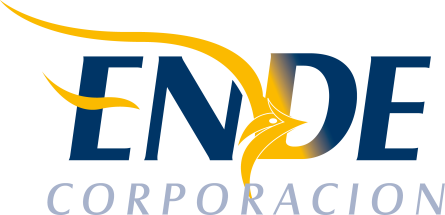 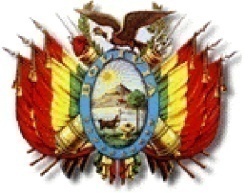                          ESTADO PLURINACIONAL DE BOLIVIAEMPRESA NACIONAL DE ELECTRICIDAD - ENDEINVITACIÓN A PRESENTAR PROPUESTAS La Empresa Nacional de Electricidad - ENDE, invita a empresa legalmente constituida en Bolivia a presentar propuestas para el siguiente requerimiento:“RENOVACION DEL SOPORTE DE SOFTWARE DE MONITOREO PRTG - GESTION 2023”CODIGO DE PROCESO: ENDE-CDGE-R-2023-008Los interesados podrán acceder y obtener información a partir del día 27 de enero en la siguiente página web:	https://www.ende.bo/nacional-internacional/vigentes/PRESENTACIÓN DE PROPUESTAS Deberán presentar en las oficinas de ENDE - CORPORACION, ubicadas en la, calle Colombia Nº 655 zona central, de acuerdo al cronograma establecido en el proceso, en horas de oficina. Cochabamba, enero de 2023